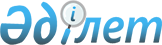 О присвоении наименования безымянным улицам в селе БозшаРешение акима Маныракского сельского округа Тарбагатайского района Восточно-Казахстанской области от 22 декабря 2014 года N 22. Зарегистрировано Департаментом юстиции Восточно-Казахстанской области 27 января 2015 года N 3660

      Примечание РЦПИ.



      В тексте документа сохранена пунктуация и орфография оригинала.



      В соответствии с подпунктом 4) статьи 14 Закона Республики Казахстан от 8 декабря 1993 года "Об административно–территориальном устройстве Республики Казахстан", пунктом 2 статьи 35 Закона Республики Казахстан от 23 января 2001 года "О местном государственном управлении и самоуправлении в Республике Казахстан", на основании заключения ономастической комиссии Восточно-Казахстанской области от 3 сентября 2014 года и учитывая мнение жителей села, аким Маныракского сельского округа РЕШИЛ:



      1. Присвоить безымянным улицам в селе Бозша Маныракского сельского округа наименования:



      1) "Ашимхан Мухаметжанов";



      2) "Кунапыш Лакбаев".



      2. Контроль за исполнением данного решения возложить на главного специалиста аппарата акима Маныракского сельского округа Абдрахбановой Н.



      3. Настоящее решение вводится в действие по истечении десяти календарных дней после дня его первого официального опубликования.

 

 
					© 2012. РГП на ПХВ «Институт законодательства и правовой информации Республики Казахстан» Министерства юстиции Республики Казахстан
				

      Аким Маныракского

      сельского округаА.Кожахметов